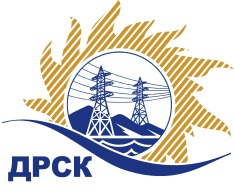 Акционерное общество«Дальневосточная распределительная сетевая  компания»ПРОТОКОЛпроцедуры вскрытия конвертов с заявками участников СПОСОБ И ПРЕДМЕТ ЗАКУПКИ: открытый электронный запрос предложений № 595814 на право заключения Договора на выполнение работ «Ремонт ВЛ-0,4 кВ с. Нововоскресеновка»   для нужд филиала АО «ДРСК» «Амурские электрические сети» (закупка 36 раздела 1.1. ГКПЗ 2016 г.).Плановая стоимость: 2 835 200,00 руб. без учета НДС; 3 345 536,0 руб. с учетом НДСПРИСУТСТВОВАЛИ: постоянно действующая Закупочная комиссия 2-го уровня ВОПРОСЫ ЗАСЕДАНИЯ КОНКУРСНОЙ КОМИССИИ:В ходе проведения запроса предложений было получено 5 предложений, конверты с которыми были размещены в электронном виде на Торговой площадке Системы www.b2b-energo.ru.Вскрытие конвертов было осуществлено в электронном сейфе организатора запроса предложений на Торговой площадке Системы www.b2b-energo.ru автоматически.Дата и время начала процедуры вскрытия конвертов с предложениями участников: 08:37 московского времени 26.01.2016Место проведения процедуры вскрытия конвертов с предложениями участников: Торговая площадка Системы www.b2b-energo.ru Всего сделано 29 ценовых ставок.В конвертах обнаружены предложения следующих участников запроса предложений:Ответственный секретарь Закупочной комиссии 2 уровня                                  М.Г.ЕлисееваЧувашова О.В.(416-2) 397-242№ 261/УР-Вг. Благовещенск26 января 2016 г.№Наименование участника и его адресПредмет заявки на участие в запросе предложений1ООО "ДЭМ" (676450, Россия, Амурская область, г.Свободный, ул. Шатковская, 126)Предложение: подано 25.01.2016 в 08:07
Цена: 2 820 200,00 руб. (цена без НДС: 2 390 000,00 руб.)2ООО "ВОСТОК-СТРОЙИНВЕСТ" (675000, Россия, Амурская обл., г. Благовещенск, ул. 50 лет Октября, д. 13/1, оф. 507)Предложение, подано 25.01.2016 в 07:40
Цена: 2 409 920,00 руб. (НДС не облагается)3ООО "ЭНЕРГОРЕМСТРОЙ" (675000, Россия, Амурская обл., г. Благовещенск, ул. Кольцевая, д. 2, стр. 1)Предложение, подано 25.01.2016 в 04:38
Цена: 3 068 236,00 руб. (цена без НДС: 2 600 200,00 руб.) 4ООО ФСК "Энергосоюз" (675007 Амурской области г. Благовещенск ул. Нагорная ,20/2 а/я 18;)Предложение: подано 25.01.2016 в 03:58
Цена: 3 174 436,00 руб. (цена без НДС: 2 690 200,00 руб.)5ООО "СвязьСтройКомплекс" (658823, Алтайский край, г. Славгород, ул. Ленина, д. 109)Предложение: подано 21.01.2016 в 09:29
Цена: 3 178 713,41 руб. (цена без НДС: 2 693 824,92 руб.)